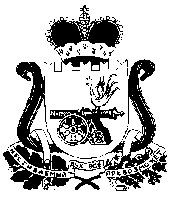 АДМИНИСТРАЦИЯСТОДОЛИЩЕНСКОГО СЕЛЬСКОГО ПОСЕЛЕНИЯПОЧИНКОВСКОГО РАЙОНА СМОЛЕНСКОЙ ОБЛАСТИП О С Т А Н О В Л Е Н И Еот   23.03.2018 года             № 8     Об отмене постановления Администрации Стодолищенского сельского поселения Починковского района Смоленской области от 22.05.2012 года № 33    Администрация Стодолищенского сельского поселения Починковского района Смоленской области  п о с т а н о в л я е т:1. Отменить постановление Администрации Стодолищенского сельского  поселения Починковского района Смоленской области от 22.05.2012 года № 33 (в редакции постановлений от 25.06.2015 № 16; от 25.02.2016 № 10) «Об утверждении Административного регламента Администрации Стодолищенского сельского поселения по предоставлению муниципальной услуги «Осуществление приема граждан, обеспечение своевременного и в полном объеме рассмотрения устных и письменных обращений граждан, принятие по ним решений и направление заявителям ответов в установленной законодательством Российской Федерации срок».2. Разместить настоящее постановление на официальном сайте Администрации Стодолищенского сельского поселения Починковского района Смоленской области в информационно-телекоммуникационной сети «Интернет».Глава муниципального образования Стодолищенского сельского поселения Починковского района Смоленской области		                           Г.А. Знайко 